Enniscorthy Municipal District WEXFORD COUNTY COUNCIL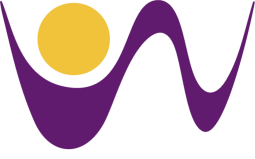  SHOP FRONT FLOWERS GRANT SCHEME, 2024Ballindaggin, Bree, Bunclody, Davidstown, Enniscorthy, Ferns & Kiltealy10.	Please ensure that the attached Data Protection Consent Form is signed and enclosed with your Application Form.11.	Please ensure that the attached Bank Details Form is completed, signed and enclosed with your Application Form.SIGNED:  ____________________________		DATE:  __________________SHOP FRONT FLOWERS GRANT SCHEME2024PARTICULARS OF SCHEMEPlease submit with this application:PHOTO OF PREMISES (before & after works)RECEIPTS – to the value of €150 for Summer Planting to include window boxes and baskets sourced in the Local Municipal Retail Area.PROOF OF PAYMENT (Bank Statement showing payment) MAXIMUM GRANT €150.00.This grant scheme is awarded at the discretion of the management of Enniscorthy Municipal District.   All applicants will be considered subject to available funding.Completed Application Form must be submitted to:-Enniscorthy Municipal District,Market Square, Enniscorthy,Co. Wexford.Telephone:- 053-9233540emdreception@wexfordcoco.ieClosing Date for Receipt of Completed Application Forms is  5pm Friday, 31st May, 2024. BANK DETAILS FORMBusiness Name: _____________________________________________________Contact Name: _______________________________________________________Address: ____________________________________________________________Contact Number ________________  Email (for Remittance) ________________________________Bank Name  ________________________________________________________Bank Address _______________________________________________________Bank Account Name  __________________________________________________Account Number ______________________  Sort Code ______________________BIC Number _________________________________________________________IBAN ______________________________________________________________Signed ________________________________ Date ________________________Name ________________________________  Title _________________________CONSENT FORM Data Protection Acts 1988 to 2018 as amendedI, __________________________________________ consent to the collection and processing of the data provided by me to Wexford County Council, and to the sharing of this data with any of Wexford County Councils internal departments or one of the other Wexford County Council Municipal Districts, if requested.Wexford County Council will treat all information and personal data you give us as confidential. We will retain your data for no longer than is necessary for the purpose of processing and duration of the Shopfront Flower Grant Scheme Application and in accordance with the Council’s Retention Policy.  I consent to my data being processed, shared and stored by Wexford County Council for the purposes outlined above.  Signed:	_____________________________	Date:	_____________Name: 	_____________________________                       (in Block Capitals)Please ensure this Consent Form is signed and enclosed with your Grant Application.Name of Business:Address of Business: Contact Name (Block Capitals):Mobile Number:E-Mail Address:Address for Correspondence:Detail Proposed Works:Project Commencement Date:Project Completion Date:Estimated cost of project:€